Задание №1. Тестирование1. НА ПЕРЕДНЕЙ ПОВЕРХНОСТИ ПИРАМИДЫ ВИСОЧНОЙ КОСТИ ИМЕЕТСЯ: 1) отверстие мышечно-трубного канала; 2) яремная ямка; 3) каменистая ямочка; 4) дугообразное возвышение; 2. НА ЗАДНЕЙ ПОВЕРХНОСТИ ПИРАМИДЫ ВИСОЧНОЙ КОСТИ ИМЕЕТСЯ: 1) тройничное вдавливание; 2) борозда сигмовидного синуса; 3) внутреннее слуховое отверстие; 4) крыша барабанной полости; 3. ОТРОСТОК ВИСОЧНОЙ КОСТИ: 1) лобный; 2) крыловидный; 3) яремный; 4) скуловой; 4. ЛОКАЛИЗАЦИЯ ВЫХОДНОГО ОТВЕРСТИЯ БАРАБАННОГО КАНАЛЬЦА: 1) расщелина малого каменистого нерва; 2) барабанно-сосцевидная щель; 3) каменисто-барабанная щель; 4) дно каменистой ямочки; 5. ЛОКАЛИЗАЦИЯ ВХОДНОГО ОТВЕРСТИЯ КАНАЛЬЦА БАРАБАННОЙ СТРУНЫ: 1) стенка сонного канала; 2) дно яремной ямки; 3) стенка канала лицевого нерва; 4) шило-сосцевидное отверстие; Задание №2. Ответьте на вопросы (с использованием русской и латинской терминологии)1. Части височной кости _______________________________________________________2. Какие поверхности имеет пирамида височной кости _____________________________3. Какие края имеет пирамида височной кости _____________________________________Задание №3. На предложенных ниже картинках височной кости укажите цифрами анатомические образования согласно приведенной легендеЗадание №4. Написать латинское название каналов, указать их входное и выходное отверстия, на наружном и внутреннем основании черепа проставить цифры соответствующие написанным Вами анатомическим образованиям (цифры должны соответствовать тем, что указаны в задании)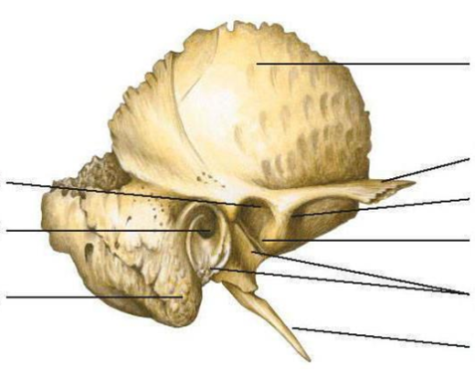 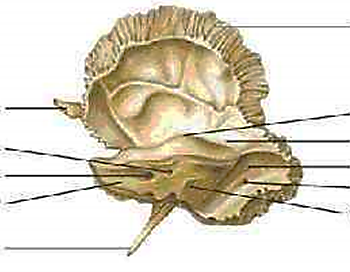 1. processus zygomaticus2. eminentia arcuata3. processus styloideus4. porus acusticus internus5. porus acusticus externus6. processus mastoideus7. pars squamosa8. fossa mandibularis9. fossa subarcuata10. impressio trigemini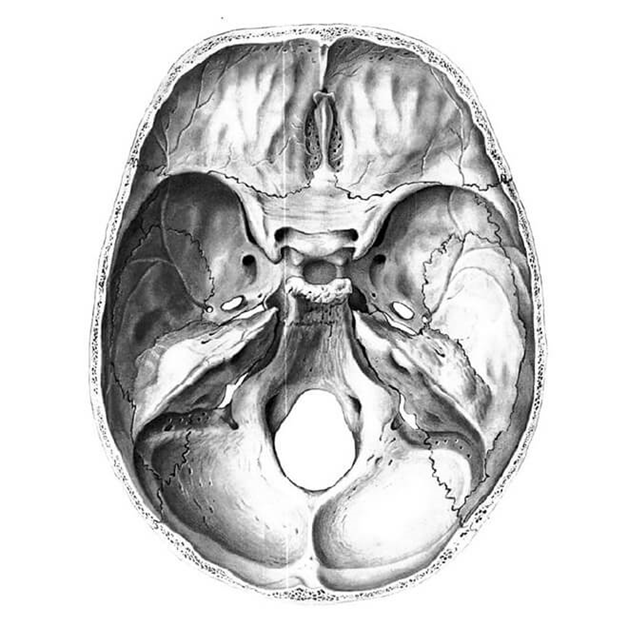 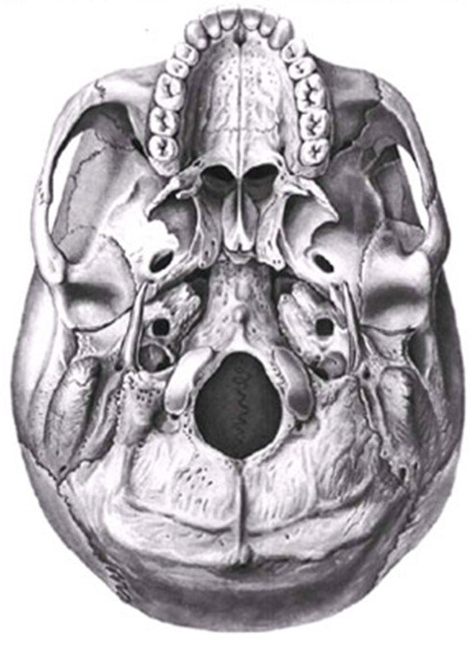 Сонный канал ____________________________________________1. вход 2. выходКанал лицевого нерва ____________________________________________3. вход4. выходМышечно-трубный канал ____________________________________________5. вход6. выходКанал барабанной струны ____________________________________________7. вход8. выходСосцевидный канал ____________________________________________9. вход10. выходСонно-барабанные канальцы ____________________________________________11. вход12. выходБарабанный каналец ____________________________________________13. вход14. выходСонный канал ____________________________________________1. вход 2. выходКанал лицевого нерва ____________________________________________3. вход4. выходМышечно-трубный канал ____________________________________________5. вход6. выходКанал барабанной струны ____________________________________________7. вход8. выходСосцевидный канал ____________________________________________9. вход10. выходСонно-барабанные канальцы ____________________________________________11. вход12. выходБарабанный каналец ____________________________________________13. вход14. выход